JOINT ELECTRICITY REGULATORY COMMISSION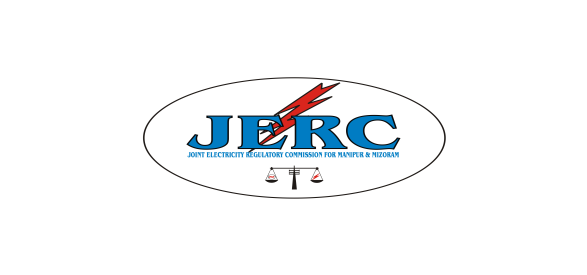 FOR MANIPUR AND MIZORAMAIZAWL : MIZORAMTBL Bhawan 2nd – 5th Floor, E-18, Peter Street, Khatla Aizawl, Mizoram - 796001Fax: 0389-2336299/ 2335523,  Tel. No. : 0389-2335625/2336555Website: www.jerc.mizoram.gov.in, Email: jerc.mm@gmail.comNo. H.11019/27/12-JERC				Dated Aizawl, the 22nd  February,2017MINUTES OF THE 19TH MEETING OF THE STATE ADVISORY COMMITTEE OF MIZORAMVenue			:	 I & PR  Department Conference Hall, Aizawl, MizoramDate & Time		:	8th February, 2017, 11:00 a.m.	The Chairman of the Committee and Chairperson of the Commission, Er. R. K. Kishore Singh was on the chair and he started the programme by welcoming new Members of the State Advisory Committee viz. Er. F.Rualzakhuma, retired, Chief Engineer, P&E Department and Prof.(retired) Tlanglawma Economics Department, Mizoram University.	The list of Members and Participants who attended the Committee is appended.Agenda 1:	Confirmation on the  Minutes of the SAC  Mizoram  held on 15th February,2016. The Chairman stated that the minutes of the Meeting was circulated earlier to all Members and that they may have gone through the Minutes and requested for their comments, after obtaining nods from the Members, the minutes was declared as confirmed.Agenda 2: 	Determination of Tariff of Power & Electricity Department, Mizoram for FY 2017-18.The Chairman requested Er. L. Pachuau, E-in-C, P & E Department to highlight the main points of Tariff Petition. The E-in-C stated that the Department is moving ahead in its preparation for corporatization and separating the Departments into various entities like Transmission, Distribution and Generation. A proposal in this regard to be headed each by Chief Engineer has been submitted to the Government. Also the Department has engaged a consultant for starting corporate accounting as the present practice of the Department using CPWD manual and code could not reflect the various requirements on corporate accounting.As requested by E- in- C, Er. Benjamin L. Tlumtea, Sr. EE (Commercial) briefly explained that the Tariff proposal is a mandatory requirement as per the Electricity Act 2003 and MYT Regulations, 2014. He further stated that the Department’s proposal on hiking the tariff is very nominal and that Mizoram has one of the lowest in tariff rates in the North East States.Mr. Vanlalruata representing President, CYMA stated in the Committee that it is now necessary that the Department should be made into a corporatization and further mentioned that interest charges and interest on working capital should not be included unless the Department is corporatized. Prof. Chawngsailova representing President, Mizoram Consumers Union also stated that the association view is that the Department should be corporatized and that in the present scenario the tariff especially the domestic consumers should not be hiked  as it caused great hardship to the consumers.Mr. L. Pachuau, E –in- C stated that Interest charges and Interest on working capital needs to be included as all the Tariff petitions are filed from view angle of corporations.Agenda 3.	T&D Losses	The Transmission and Distribution loss especially Transmission loss, the Department is preparing various improvement systems in this regard through RADPRP by changing all conductors and putting more transformers in the system. The E-in-C further stated that Mizoram has achieved 100% consumer metering with a damaged or doubtful meters which needs replacement of around 3.5% which is around 7000 consumer meters. Energies being injected in all circles are now being accounted and metering of transformers from 132KV upto 11 KV is also being proposed. As a trial package at Thingsulthliah and Vairengte, energy meter having modem and sim card is being taken up where manual reading  will not be required and the energy consumed by the consumer could be known from the computer system. Computerised billing system is also being taken up in various towns in Mizoram. Maintenance of transmission line has become great problem to the Department as the earlier transmission lines were put on EGS roads now the poles has to be shifted to PMGSY roads for better maintenance of the Transmission lines and requested the SAC to recommend funds for maintenance of the transmission line to the Government. The MCU stated that while the Consumers are paying their bills regularly but the employees in the Department are misusing electricity by                by-passing the electric meters and use electric heaters etc. The Committee proposed to set up a Vigilance Committee on electricity which shall  include prominent NGOs of the locality to conduct raids and inspect buildings in their area. A formal request is to be submitted by the Commission to the Government in this regard.Mr. L. Pachuau, E-in-C stated that System meters will be installed at various level of voltages, And the P&E Department will be able to furnished actual losses in, 132kv level, 32kv level , 11kv level and low tension level base on proper energy accounting by March, 2018.	The Meeting ended at 1:30 p.m. with the vote of thanks from the Chair.Sd/-R.K. KISHORE SINGHChairpersonMemo No.H.11019/27/12-JERC		:Dated Aizawl, the 22nd  February, 2017Copy to:1.   P.S to Hon’ble Chief Minister, i/c P&E Department, Gov’t of Mizoram for 	kind information to the Hon’ble Chief Minister.	2.	PS to Secretary, P&E Department, Gov’t of Mizoram for kind information to the Secretary and for taking necessary action on the Minutes of the Meeting.	3.	All Members / Invitees of the State Advisory Committee for kind information and for taking necessary action on the Minutes of the Meeting.	4.	Guard File.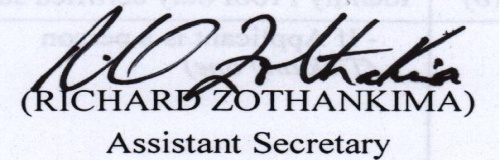 JOINT ELECTRICITY REGULATORY COMMISSIONFOR MANIPUR AND MIZORAMAIZAWL : MIZORAMTBL Bhawan 2nd – 5th Floor, E-18, Peter Street, Khatla Aizawl, Mizoram - 796001Fax: 0389-2336299/ 2335523,  Tel. No. : 0389-2335625/2336555Website: www.jerc.mizoram.gov.in, Email: jerc.mm@gmail.comList of Members and Participants who attended the 19th Meeting of State Advisory Committee of Mizoram.Date & Time	:	8th February, 2017 (Wednesday) 11:00 a.m.Venue		:	I & PR  Department Conference Hall, Treasury Square, Aizawl.Sl. No.NameDesignation1Er. R.K. KISHORE SINGHChairperson, JERC(M&M)2Er. C. LALHMACHHUANASecretary, Power & Electricity Department3Er. L. PACHUAUEngineer-in-Chief,Power & Electricity Department4Pi LALSANGPUIIDy. Director (Commerce Wing)Commerce & Industries5Er.  LALRINMAWIADirector,Zoram Energy Development Agency6Pu LALPEKHLUAGeneral Secretary,Mizoram Chamber of Industries and Commerce7Pu LALHMANGAIHAMizoram Chamber of Industries and Commerce8PROF. CHAWNGSAILOVAPresident,Mizoram Consumers’ Union9Pu VANLALRUATAVice President,Central Young Mizo Association10Pu R. THANKIMAFinance SecretaryMizoram Upa Pawl Gen. Hqrs.11Pu C. LALSANGLUAIADy. Director,Local Administration Department12Er. DAVID RAMNUNSANGASE (Commercial),Power & Electricity Department13Er. BENJAMIN L. TLUMTEASr. Executive Engineer,E- in- C, P&E Department14Pu VANLALTHLENGLIANAJE (Commercial), E -in- C15 Er. C.C. LALRIMAWIAAE, E –in- C16Er.LALCHHARLIANA PACHUAUChief (Engineering), JERC(M&M)17Er. H. THANTHIANGAAssistant Chief (Engineering), JERC(M&M)18Pu LALA KHOBUNGLegal Adviser, JERC(M&M)19Pu Y. SATYANARAYANAConsultant, ASCI20Pu SANJIB MAJHIConsultant, P&E Department21Pu ARVIND TEWAN Consultant, P&E Department22Pu LALLIANZUALAPAO, JERC (M&M)23Pu RICHARD ZOTHANKIMAAssistant Secretary, JERC (M&M)